
A Celebration of the Life ofBarbara Patricia Alexandra Dunford
3rd January 1951 – 6th February 2013
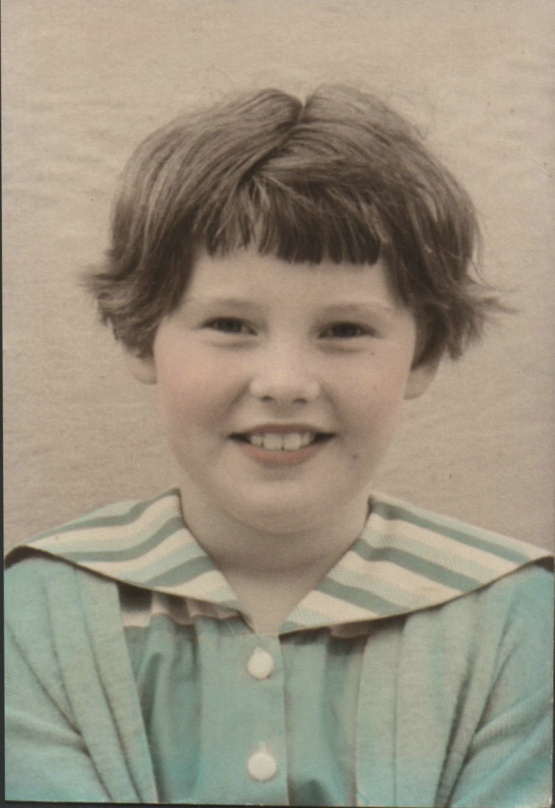 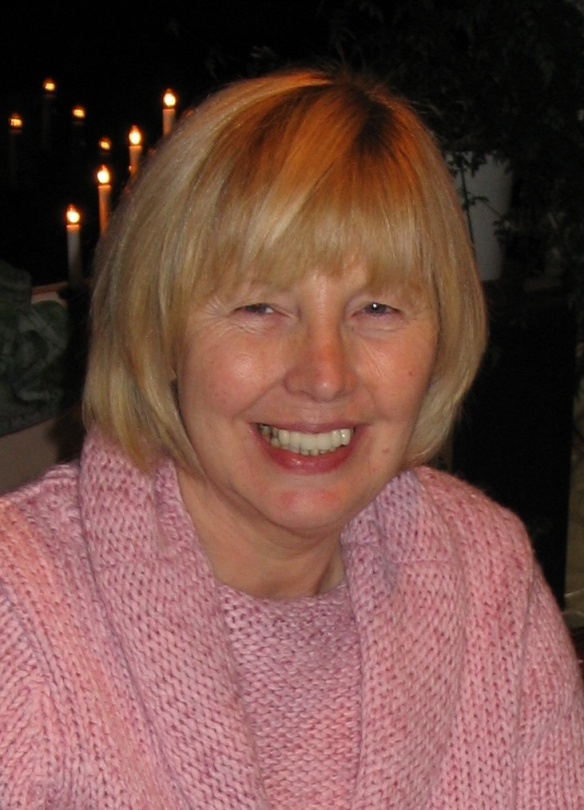 Oxford Crematorium and Garden of Remembrance
Wednesday 27th February 2013, Midday

Conducted by Humanist Celebrant Jacqui DickensonORDER OF SERVICE

Music on EntryWonderful Land – The ShadowsWelcome and Introduction
Reading From Ecclesiastes 3:1-8Read By Kim Buckingham
To everything there is a season,
A time for every purpose under the sun,
A time to be born and a time to die,
A time to plant and a time to pluck up that which is planted,
A time to kill and a time to heal,
A time to weep and a time to laugh,
A time to mourn and a time to dance,
A time to embrace and a time to refrain from embracing,
A time to lose and a time to seek,
A time to rend and a time to sew,
A time to keep silent and a time to speak,
A time to love and a time to hate,
A time for war and a time for peace.Memories of Barbara
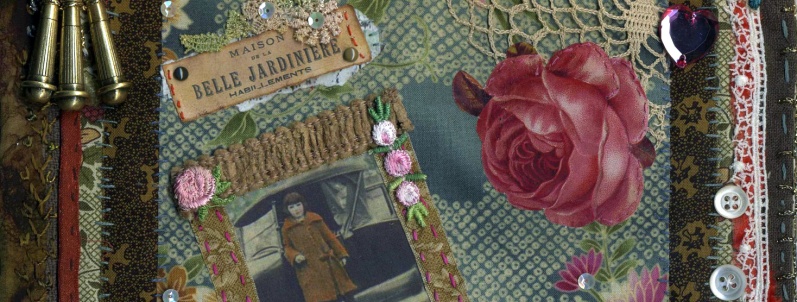 “Waterloo Sunset” by The KinksBarbara would like everyone to sing along

Dirty old river, must you keep rolling Flowing into the night
People so busy, makes me feel dizzy
Taxi light shines so bright
But I don't need no friends
As long as I gaze on waterloo sunset
I am in paradise

Every day I look at the world from my window
But chilly, chilly is the evening time
Waterloo sunsets fine

Terry meets Julie, Waterloo station Every Friday night
But I am so lazy, don't want to wander
I stay at home at night
But I don't feel afraid
As long as I gaze on Waterloo sunset
I am in paradise

Every day I look at the world from my window
But chilly, chilly is the evening time
Waterloo sunsets fine

Millions of people swarming like flies round Waterloo underground
But Terry and Julie cross over the river
Where they feel safe and sound
And they don't need no friends
As long as they gaze on Waterloo sunset
They are in paradise
Waterloo sunsets fineEarly Memories of Barbara
Song: “Everlasting Love” by Love AffairLater Memories of Barbara“Do Not Stand At My Grave And Weep” by Mary Elizabeth Frye, 1932Read By Neil and Sue Barnes
Do not stand at my grave and weep
I am not there; I do not sleep.
I am a thousand winds that blow,
I am the diamond glints on snow,
I am the sun on ripened grain,
I am the gentle autumn rain.
When you awaken in the morning's hush,
I am the swift uplifting rush
Of quiet birds in circled flight.
I am the soft stars that shine at night.
Do not stand at my grave and cry,
I am not there; I did not die.
Barbara’s Later Life
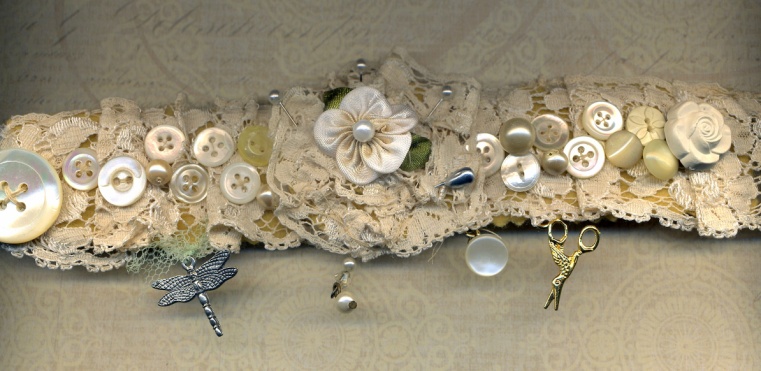 “Forever Autumn” by Justin HaywoodSung by Lesley Morris,Accompanied by Keith HarrisThe summer sun is fading as the year grows oldAnd darker days are drawing nearThe winter winds will be much colderNow you’re not hereI watch the birds fly south across the autumn skyAnd one by one they disappearI wish that I was flying with them,Now you're not hereLike the sun through the trees your came to love meLike a leaf on a breeze you blew awayThrough autumn's golden gown we used to kick our wayYou always loved that time of yearLoose fallen leaves lie undisturbed nowCos you're not hereLike the sun through the trees your came to love meLike a leaf on a breeze you blew awayA gentle rain falls softly on my weary eyesAs if to hide a lonely tearMy life will be forever autumnNow you're not here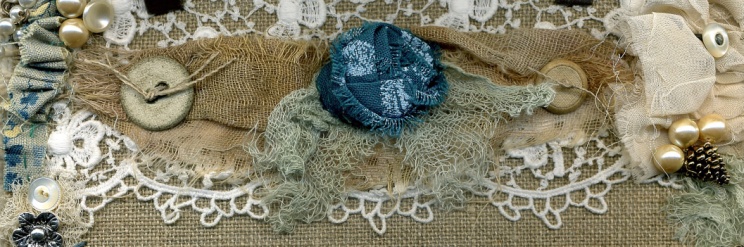 The Committal
Closing Words
Afterglow – AnonRead By Oliver BarnesI'd like the memory of me to be a happy one.
I'd like to leave an afterglow of smiles when life is done.
I'd like to leave an echo whispering softly down the ways,
Of happy times and laughing times and bright and sunny days.
I'd like the tears of those who grieve, to dry before the sun;
Of happy memories that I leave when life is done.Music on ExitGypsy – Fleetwood Mac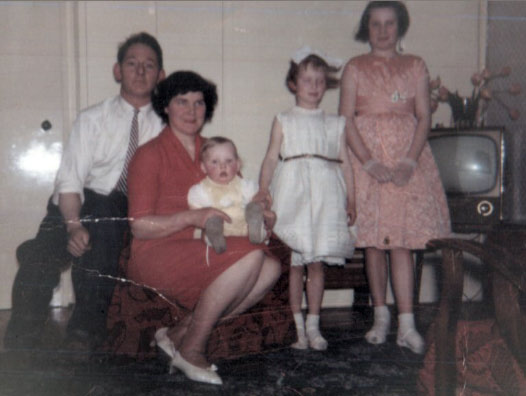 Jack, Pat, Neil, Susan and Barbara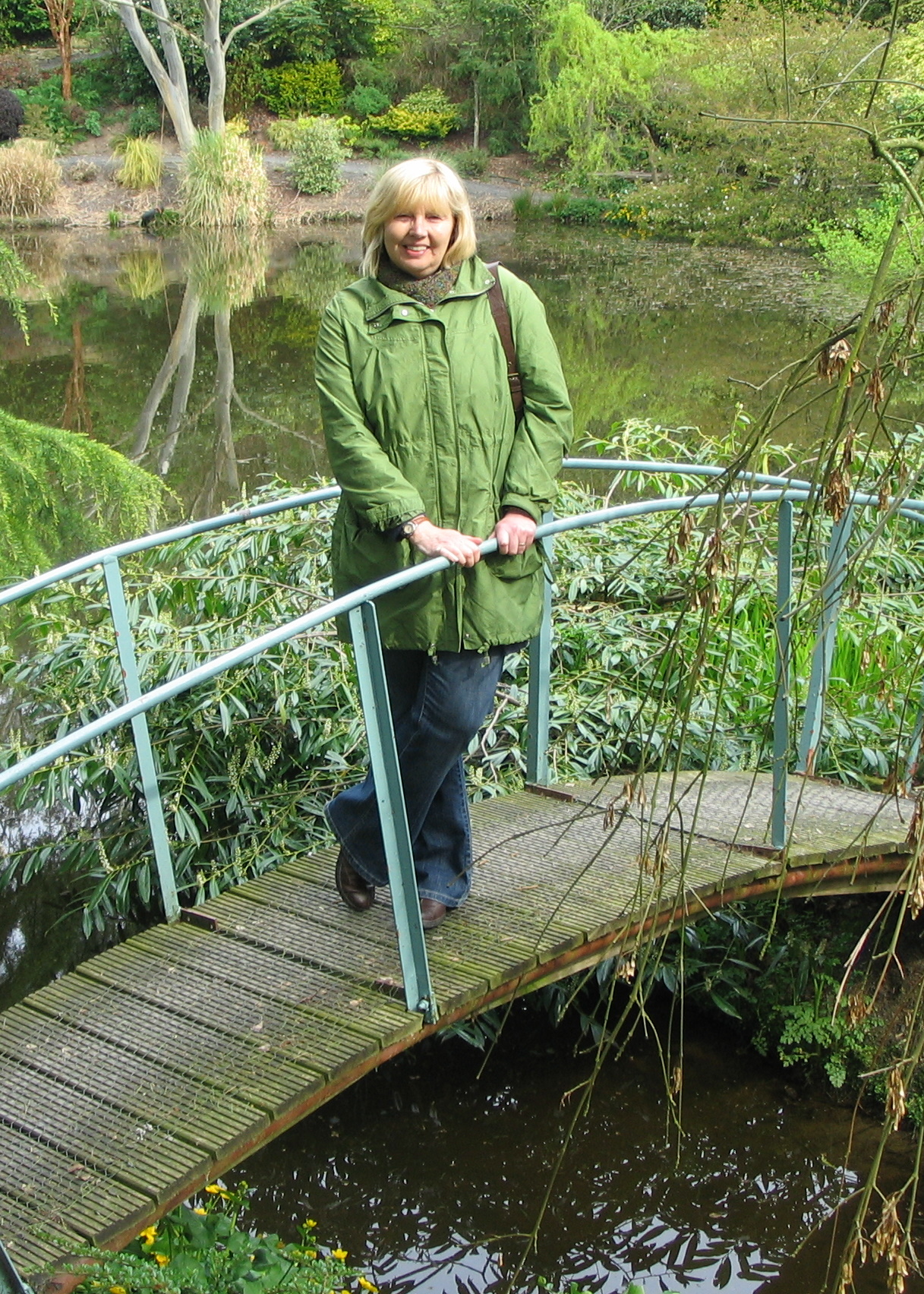 Barbara at the Dingle Garden near Welshpool August 2009You are most welcome to join the family for refreshments immediately after the service at:The TalkhouseWheatley RoadStanton St JohnOX33 1EX3 minutes by car.  Turn left onto Bayswater Road and at the T-Junction, turn right.  Car park is on the right opposite the pub.Barbara has requested that donations (rather than flowers) be split between the Donkey Sanctuary and Redwings Horse Sanctuary care of Paul.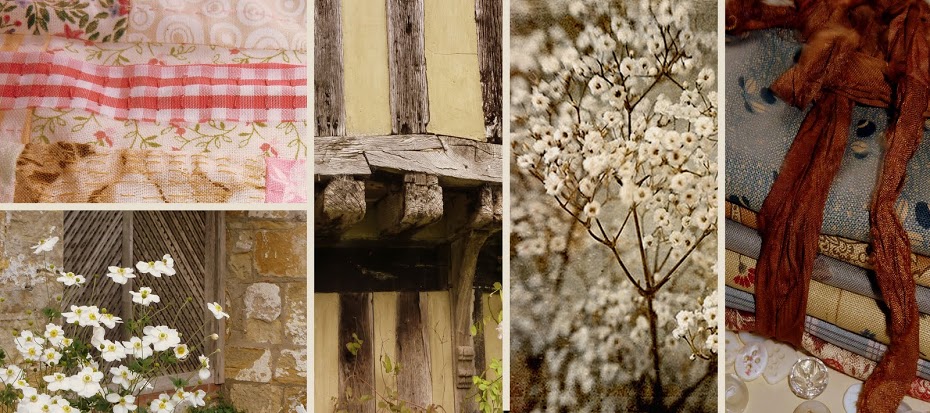 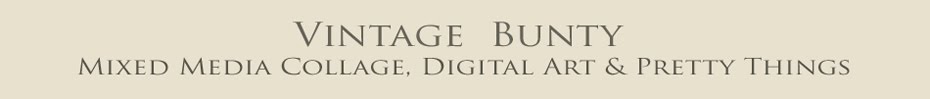 